		UNIVERSIDAD NACIONAL 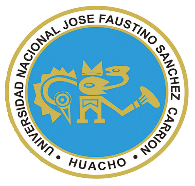 “JOSÉ FAUSTINO SÁNCHEZ CARRIÓN”VICERRECTORADO ACADÉMICOSYLLABUS PARA CLASES VIRTUALES EN LA FIISI - UNJFSCFACULTAD DE INGENIERÍA INDUSTRIAL, SISTEMAS E INFORMÁTICAESCUELA PROFESIONAL DE INGENIERÌA INDUSTRIALDATOS GENERALESSUMILLA La Estática junto con la Dinámica, son los pilares donde se asienta el estudio de la Mecánica, la cual es la primera ciencia analítica, y por eso, los conceptos fundamentales, los métodos analíticos y las analogías de la mecánica se encuentran en casi todas las ramas de la ingeniería.La Estática se centra en el estudio de los cuerpos en equilibrio. Toda estructura o bastidor de máquina es susceptible de ser analizada mediante las ecuaciones de equilibrio que proceden del análisis estático, al conocer las cargas externas bajo las cuales está siendo sometido, los tipos de apoyo y las dimensiones generales que debe cubrir. Permite determinar las fuerzas y los momentos que se generan en los diferentes elementos estructurales de un sistema isostático y además aporta con modelos matemáticos, que junto con las condiciones de compatibilidad permiten resolver sistemas hiperestáticos. La Estática se relaciona con la Dinámica y Mecánica de Materiales, aportando en conjunto al Diseño de Elementos de Máquinas competencia fundamental del Ingeniero Industrial.CAPACIDADES AL FINALIZAR EL CURSOINDICADORES DE CAPACIDADES AL FINALIZAR EL CURSODESARROLLO DE LAS UNIDADES DIDÁCTICAS:MATERIALES EDUCATIVOS Y OTROS RECURSOS DIDÁCTICOSSe utilizarán todos los materiales y recursos requeridos de acuerdo a la naturaleza de los temas programados. Básicamente serán:MEDIOS Y PLATAFORMAS VIRTUALESCasos prácticosPizarra interactivaGoogle MeetRepositorios de datosMEDIOS INFORMATICOS:ComputadoraTabletCelularesInternet.EVALUACIÓN: La Evaluación es inherente al proceso de enseñanza aprendizaje y será continua y permanente. Los criterios de evaluación son de conocimiento, de desempeño y de producto.Evidencias de Conocimiento.La Evaluación será a través de pruebas escritas y orales para el análisis y autoevaluación. En cuanto al primer caso, medir la competencia a nivel interpretativo, argumentativo y propositivo, para ello debemos ver como identifica (describe, ejemplifica, relaciona, reconoce, explica, etc.); y la forma en que argumenta (plantea una afirmación, describe las refutaciones en contra de dicha afirmación, expone sus argumentos contra las refutaciones y llega a conclusiones) y la forma en que propone a través de establecer estrategias, valoraciones, generalizaciones, formulación de hipótesis, respuesta a situaciones, etc.En cuanto a la autoevaluación permite que el estudiante reconozca sus debilidades y fortalezas para corregir o mejorar.Las evaluaciones de este nivel serán de respuestas simples y otras con preguntas abiertas para su argumentación.Evidencia de Desempeño.Esta evidencia pone en acción recursos cognitivos, recursos procedimentales y recursos afectivos; todo ello en una integración que evidencia un saber hacer reflexivo; en tanto, se puede verbalizar lo que se hace, fundamentar teóricamente la práctica y evidenciar un pensamiento estratégico, dado en la observación en torno a cómo se actúa en situaciones impredecibles.La evaluación de desempeño se evalúa ponderando como el estudiante se hace investigador aplicando los procedimientos y técnicas en el desarrollo de las clases a través de su asistencia y participación asertiva.Evidencia de Producto.Están implicadas en las finalidades de la competencia, por tanto, no es simplemente la entrega del producto, sino que tiene que ver con el campo de acción y los requerimientos del contexto de aplicación.La evaluación de producto de evidencia en la entrega oportuna de sus trabajos parciales y el trabajo final.Además, se tendrá en cuenta la asistencia como componente del desempeño, el 30% de inasistencia inhabilita el derecho a la evaluación.Siendo el promedio final (PF), el promedio simple de los promedios ponderados de cada módulo (PM1, PM2, PM3, PM4) BIBLIOGRAFÍA Pytel Andrew y Jaan Kiusalas. INGENIERIA MECANICA. 2000. Segunda Edición. International Thomson Edition.México. 526 págs. Beer Ferdinand y Johnston Jr. Russell. MECÁNICA VECTORIAL PARA INGENIEROS: ESTATICA. 2007. SéptimaEdición. McGraw-Hill. México. 622 págs. McGill David y King Wilton. ESTATICA. 1996. Segunda Edición. Grupo Editorial Iberoamérica. México. 600 págs. Hibbeler, R. C. INGENIERIA MECANICA: ESTATICA. 2008. Decima Edición. Editorial Prentice Hall Shames, Irving. ESTATICA. 2008. Quinta Edición. Prentice Hall. New Jersey USA. 320 pags. Ginsberg – Genin. ESTATICA. 1990. Segunda Edición. Nueva Editorial Iberoamérica. México. 546 pags. Bedford, Anthony – Fowler Wallace. Mecánica para Ingeniería: Estática. 2008. Editorial Alambra Mexicana, S.A. 606págs. Nelson E.W., Best, Charles L., Mc Lean W.G. MECÁNICA VECTORIAL: ESTÁTICA Y DINÁMICA. 2004. Primeraedición. Editorial Mc Graw-Hill/ Interamericana de España, S.A. Madrid. 496 págs. Meriam J.L. MECÁNICA PARA INGENIEROS: ESTATICA. 1999. Tercera Edición. Editorial Reverte. 570 páginas.WEBGRAFIA http://es.wikipedia.org/wiki/Leyes_de_Newton http://thales.cica.es/rd/Recursos/rd98/Fisica/02/leyes.html http://es.wikipedia.org/wiki/Fuerza http://es.wikipedia.org/wiki/Interacciones_fundamentales www.itescham.com/Syllabus/Doctos/r1656.DOC http://fisica.usach.cl/~lhrodrig/fisica1/estatica.pdf http://www.arqhys.com/contenidos/armaduras-vigas.html http://es.wikipedia.org/wiki/Centroide http://html.rincondelvago.com/centroide.html http://es.wikipedia.org/wiki/Momento_de_inercia
Huacho……………………………..2020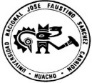 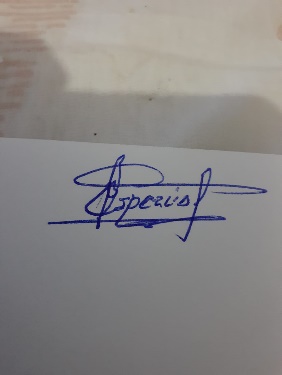 Línea de CarreraIndustrialSemestre Académico2020-ICódigo del Curso033109205ACréditos04Horas Semanales Hrs. Totales: 06         Teóricas:02   Practicas:04CicloIIISecciónAApellidos y Nombres del DocenteEspezùa Serrano, Victor FredyCorreo Institucionalvespezua@unjfsc.edu.peN° De Celular980419778CAPACIDAD DE LA UNIDAD DIDÁCTICANOMBRE DE LA UNIDAD DIDÁCTICASEMANASUNIDAD IIdentifica el cuerpo a analizar, bosquejándolo aislado de su entorno, mostrando las dimensiones y ángulos relevantes y los vectores de todas lasCargas externas que actúen sobre el mismo (Diagrama de Cuerpo Libre, DCL).Identifica el cuerpo a analizar, aislándolo de su entorno. Elabora el DCL correspondiente, yTraza un sistema de coordenadas apropiado.Unidad 1.‐EQUILIBRIO DE UNA PARTÍCULA1. Condiciones para el equilibrio de unapartícula.2. Diagrama de cuerpo libre.3. Sistema de Fuerzas coplanares y tridimensionales4. Sistema de Fuerzas tridimensionales.1-4UNIDADIIExpresa las cargas externas en función delos vectores unitarios correspondientes al sistema de coordenadas de referencia, y aplica las ecuaciones de equilibrio pertinentes que resuelven el estado decarga isostática.Determina las variables geométricas implicadas en el análisis de cargas. Expresa todas las cargas en formavectorial. Determina las cargas desconocidas del problema isostático.Unidad 2.‐RESULTANTES DE SISTEMAS DE FUERZAS1. Momento de una fuerza.2. Momento de una fuerza respecto de uneje específico.3. Momento de un par.4. Simplificación de un sistema de fuerza ypar.5. Carga simple5-8UNIDADIIIAplica las hipótesis para diseñar armaduras no convencionales. Determina las fuerzas que actúan en todos los elementos de una armadura.Caracteriza los elementos de una armadura y los representa en DCL. Identifica las juntas especialessimplificando los estados de carga. Reconoce la junta con el menor número de incógnitas y calcula lasfuerzas axiales de cada elemento de la armadura..Unidad 3.‐EQUILIBRIO DE UN CUERPO RÍGIDO1. Condiciones para el equilibrio de uncuerpo rígido.2. Elementos de dos y tres fuerzas.3. Tipos de apoyos y sus reacciones.9-12UNIDADIVCalcula la posición del centro de masa, centro de gravedad y centroide de secciones transversales.Calcula los momentos de inercia y radios de giro de una sección transversal.Define en sus palabras los conceptos de centro de masa, centro de gravedad y centroide. Determina la ubicación del centro de gravedad y centroide para unsistema de partículas discretas y en cuerpos rígidos.Determina los momentos de inercia y radios de giro de una secciónUnidad 4.‐ANÁLISIS ESTRUCTURAL1. Armaduras simples.2. Método de nodos.3. Elementos de fuerza cero.4. Método de secciones.5. Armaduras espaciales.6. Bastidores y máquinas.13-16N°INDICADORES DE CAPACIDAD AL FINALIZAR EL CURSO1Analiza los sistemas de fuerzas y los sintetiza2Determina el centro de gravedad de un cuerpo, de una superficie3Estima el equilibrio y estabilidad en los cuerpos, distinguiendo los tipos de cargas y las conexiones4Identifica y aplica los conocimientos del análisis vectorial como herramienta para plantear las soluciones en los problemas físicos 5Identifica y aplica los conocimientos del análisis vectorial como herramienta para plantear las soluciones en los problemas de equilibrio de fuerzas6Estima el equilibrio y estabilidad en los cuerpos, distinguiendo los tipos de cargas y las conexiones7Fundamenta la importancia del desarrollo de las fuerzas en el diseño estructural8Describe y aplica los conceptos que caracterizan los cambios en la estructura de la materia por efectos de calor.9Calcula las reacciones en los apoyos y fuerzas internas en las secciones de vigas, marcos, arcos y armaduras10Expone, relaciona y aplica los principios fundamentales de la estática y las condiciones de equilibrio de los cuerpos sometidos a cargas externas11Reconoce los sistemas de fuerzas concurrentes e identifica sus características12Expone, relaciona y aplica los principios fundamentales de la estática13relaciona y aplica los principios fundamentales de la estática para su aplicación en el diseño de máquinas y estructura14aplica los principios y las condiciones de equilibrio de los cuerpos sometidos a cargas externas, para su aplicación en el diseño de máquinas 15Diseña mesas de trabajo para facilitar el desarrollo adecuado de las tareas encomendadas,16Examina los factores ambientales que afectan el desarrollo productivo basados en los limites internacionales permitidos.UNIDAD DIDÁCTICA I:CAPACIDAD DE LA UNIDAD DIDÁCTICA I: CAPACIDAD DE LA UNIDAD DIDÁCTICA I: CAPACIDAD DE LA UNIDAD DIDÁCTICA I: CAPACIDAD DE LA UNIDAD DIDÁCTICA I: CAPACIDAD DE LA UNIDAD DIDÁCTICA I: CAPACIDAD DE LA UNIDAD DIDÁCTICA I: CAPACIDAD DE LA UNIDAD DIDÁCTICA I: CAPACIDAD DE LA UNIDAD DIDÁCTICA I: UNIDAD DIDÁCTICA I:SEMANACONTENIDOS CONTENIDOS CONTENIDOS CONTENIDOS ESTRATEGIAS DE LA ENSEÑANZA VIRTUALESTRATEGIAS DE LA ENSEÑANZA VIRTUALINDICADORES DE LOGRO DE LA CAPACIDAD UNIDAD DIDÁCTICA I:SEMANACONCEPTUALPROCEDIMENTALPROCEDIMENTALACTITUDINALESTRATEGIAS DE LA ENSEÑANZA VIRTUALESTRATEGIAS DE LA ENSEÑANZA VIRTUALINDICADORES DE LOGRO DE LA CAPACIDAD UNIDAD DIDÁCTICA I:1234CONTENIDO CONCEPTUALFuerza. Leyes de Newton. Sistemas de fuerzas bidimensionales (2D) y tridimensionales (3D)CONTENIDO PROCEDIMENTALResuelve problemas de fuerzas. Resuelve problemas de fuerzas 2D y 3D. Resuelve problemas utilizando resultante. Resuelve problemas de momentos de fuerzasCONTENIDO PROCEDIMENTALResuelve problemas de fuerzas. Resuelve problemas de fuerzas 2D y 3D. Resuelve problemas utilizando resultante. Resuelve problemas de momentos de fuerzasCONTENIDO ACTITUDINALValora la importancia de las fuerzas y las propiedades de las componentes rectangularesExpositiva (Docente/Alumno)Uso del Google MeetVideos relacionados al temaDesarrollo de casosDebate dirigido (Discusiones)Foros, ChatLecturasUso de repositorios digitalesLecturas seleccionadasExpositiva (Docente/Alumno)Uso del Google MeetVideos relacionados al temaDesarrollo de casosDebate dirigido (Discusiones)Foros, ChatLecturasUso de repositorios digitalesLecturas seleccionadasAnaliza los sistemas de fuerzas y los sintetizaDetermina el centro de gravedad de un cuerpo, de una superficieEstima el equilibrio y estabilidad en los cuerpos, distinguiendo los tipos de cargas y las conexionesIdentifica y aplica los conocimientos del análisis vectorial como herramienta para plantear las soluciones en los problemas físicosUNIDAD DIDÁCTICA I:1234EVALUACIÓN DE LA UNIDAD DIDÁCTICAEVALUACIÓN DE LA UNIDAD DIDÁCTICAEVALUACIÓN DE LA UNIDAD DIDÁCTICAEVALUACIÓN DE LA UNIDAD DIDÁCTICAEVALUACIÓN DE LA UNIDAD DIDÁCTICAEVALUACIÓN DE LA UNIDAD DIDÁCTICAEVALUACIÓN DE LA UNIDAD DIDÁCTICAUNIDAD DIDÁCTICA I:1234EVIDENCIA DE CONOCIMIENTOSEVIDENCIA DE CONOCIMIENTOSEVIDENCIA DE PRODUCTOEVIDENCIA DE PRODUCTOEVIDENCIA DE PRODUCTOEVIDENCIA DE DESEMPEÑOEVIDENCIA DE DESEMPEÑOUNIDAD DIDÁCTICA I:1234Estudios de CasosCuestionariosEstudios de CasosCuestionariosTrabajos individuales y/o grupalesSoluciones a Ejercicios propuestosTrabajos individuales y/o grupalesSoluciones a Ejercicios propuestosTrabajos individuales y/o grupalesSoluciones a Ejercicios propuestosComportamiento en clase virtual y chatComportamiento en clase virtual y chatUNIDAD DIDÁCTICA II:CAPACIDAD DE LA UNIDAD DIDÁCTICA II: CAPACIDAD DE LA UNIDAD DIDÁCTICA II: CAPACIDAD DE LA UNIDAD DIDÁCTICA II: CAPACIDAD DE LA UNIDAD DIDÁCTICA II: CAPACIDAD DE LA UNIDAD DIDÁCTICA II: CAPACIDAD DE LA UNIDAD DIDÁCTICA II: CAPACIDAD DE LA UNIDAD DIDÁCTICA II: CAPACIDAD DE LA UNIDAD DIDÁCTICA II: UNIDAD DIDÁCTICA II:SEMANACONTENIDOS CONTENIDOS CONTENIDOS CONTENIDOS ESTRATEGIAS DE LA ENSEÑANZA VIRTUALESTRATEGIAS DE LA ENSEÑANZA VIRTUALINDICADORES DE LOGRO DE LA CAPACIDAD UNIDAD DIDÁCTICA II:SEMANACONCEPTUALPROCEDIMENTALPROCEDIMENTALACTITUDINALESTRATEGIAS DE LA ENSEÑANZA VIRTUALESTRATEGIAS DE LA ENSEÑANZA VIRTUALINDICADORES DE LOGRO DE LA CAPACIDAD UNIDAD DIDÁCTICA II:1234CONTENIDO CONCEPTUALEquilibrio. Reacciones asociadas a los tipos de apoyo o extremo. Principios de equilibrio en el plano y el espacio, para el cuerpo rígido. Diagrama de cuerpo libreCentroides de líneas, áreas y volúmenes simples y compuestos. Centro de gravedadCONTENIDO PROCEDIMENTALResuelve problemas de equilibrio, centro de masa..Resuelve problemas de centroides. Resuelve problemas de cables flexibles. Resuelve problemas de fuerzas sobre superficiesCONTENIDO PROCEDIMENTALResuelve problemas de equilibrio, centro de masa..Resuelve problemas de centroides. Resuelve problemas de cables flexibles. Resuelve problemas de fuerzas sobre superficiesCONTENIDO ACTITUDINALValora la importancia del equilibrio de los cuerpos, centroide y centro de gravedad y la fuerza sobre superficies sumergidas y su aplicación a las ciencias e ingenieríaExpositiva (Docente/Alumno)Uso del Google MeetDebate dirigido (Discusiones)Foros, ChatLecturasUso de repositorios digitalesLluvia de ideas (Saberes previos)Foros, ChatExpositiva (Docente/Alumno)Uso del Google MeetDebate dirigido (Discusiones)Foros, ChatLecturasUso de repositorios digitalesLluvia de ideas (Saberes previos)Foros, ChatIdentifica y aplica los conocimientos del análisis vectorial como herramienta para plantear las soluciones en los problemas de equilibrio de fuerzasEstima el equilibrio y estabilidad en los cuerpos, distinguiendo los tipos de cargas y las conexionesFundamenta la importancia del desarrollo de las fuerzas en el diseño estructuralUNIDAD DIDÁCTICA II:1234EVALUACIÓN DE LA UNIDAD DIDÁCTICAEVALUACIÓN DE LA UNIDAD DIDÁCTICAEVALUACIÓN DE LA UNIDAD DIDÁCTICAEVALUACIÓN DE LA UNIDAD DIDÁCTICAEVALUACIÓN DE LA UNIDAD DIDÁCTICAEVALUACIÓN DE LA UNIDAD DIDÁCTICAEVALUACIÓN DE LA UNIDAD DIDÁCTICAEstima el equilibrio y estabilidad en los cuerpos, distinguiendo los tipos de cargas y las conexionesEstima el equilibrio y estabilidad en los cuerpos, distinguiendo los tipos de cargas y las conexionesUNIDAD DIDÁCTICA II:1234EVIDENCIA DE CONOCIMIENTOSEVIDENCIA DE CONOCIMIENTOSEVIDENCIA DE PRODUCTOEVIDENCIA DE PRODUCTOEVIDENCIA DE PRODUCTOEVIDENCIA DE DESEMPEÑOEVIDENCIA DE DESEMPEÑOFundamenta la importancia del desarrollo de las fuerzas en el diseño estructuralFundamenta la importancia del desarrollo de las fuerzas en el diseño estructuralFundamenta la importancia del desarrollo de las fuerzas en el diseño estructuralUNIDAD DIDÁCTICA II:1234Estudios de CasosCuestionariosEstudios de CasosCuestionariosTrabajos individuales y/o grupalesSoluciones a Ejercicios propuestosTrabajos individuales y/o grupalesSoluciones a Ejercicios propuestosTrabajos individuales y/o grupalesSoluciones a Ejercicios propuestosComportamiento en clase virtual y chatComportamiento en clase virtual y chatDescribe y aplica los conceptos que caracterizan los cambios en la estructura de la materia por efectos de calor.Describe y aplica los conceptos que caracterizan los cambios en la estructura de la materia por efectos de calor.Describe y aplica los conceptos que caracterizan los cambios en la estructura de la materia por efectos de calor.UNIDAD DIDÁCTICA III:CAPACIDAD DE LA UNIDAD DIDÁCTICA III: CAPACIDAD DE LA UNIDAD DIDÁCTICA III: CAPACIDAD DE LA UNIDAD DIDÁCTICA III: CAPACIDAD DE LA UNIDAD DIDÁCTICA III: CAPACIDAD DE LA UNIDAD DIDÁCTICA III: CAPACIDAD DE LA UNIDAD DIDÁCTICA III: CAPACIDAD DE LA UNIDAD DIDÁCTICA III: CAPACIDAD DE LA UNIDAD DIDÁCTICA III: UNIDAD DIDÁCTICA III:SEMANACONTENIDOS CONTENIDOS CONTENIDOS CONTENIDOS ESTRATEGIAS DE LA ENSEÑANZA VIRTUALESTRATEGIAS DE LA ENSEÑANZA VIRTUALINDICADORES DE LOGRO DE LA CAPACIDAD UNIDAD DIDÁCTICA III:SEMANACONCEPTUALPROCEDIMENTALPROCEDIMENTALACTITUDINALESTRATEGIAS DE LA ENSEÑANZA VIRTUALESTRATEGIAS DE LA ENSEÑANZA VIRTUALINDICADORES DE LOGRO DE LA CAPACIDAD UNIDAD DIDÁCTICA III:1234CONTENIDO CONCEPTUALArmaduras. Elementos principales. Conformación. Análisis de armaduras: Método de equilibrio de los nudos, Método de las seccionesMarcos y Entramados. Análisis de fuerzas en marcos. Mecanismos simples.Centroides de líneas, áreas y volúmenes simples y compuestosCONTENIDO PROCEDIMENTAL Resuelve operaciones de equilibrio en armaduras simples Resuelve problemas de aislamiento de un sistema mecánico. Resuelve problemas de mecanismos simplesCONTENIDO PROCEDIMENTAL Resuelve operaciones de equilibrio en armaduras simples Resuelve problemas de aislamiento de un sistema mecánico. Resuelve problemas de mecanismos simplesValora la importancia del equilibrio, del diagrama de sólido libre y su aplicación a las ciencias e ingenieríaExpositiva (Docente/Alumno)Uso del Google MeetDebate dirigido (Discusiones)Foros, ChatLecturasUso de repositorios digitalesLluvia de ideas (Saberes previos)Foros, ChatExpositiva (Docente/Alumno)Uso del Google MeetDebate dirigido (Discusiones)Foros, ChatLecturasUso de repositorios digitalesLluvia de ideas (Saberes previos)Foros, ChatCalcula las reacciones en los apoyos y fuerzas internas en las secciones de vigas, marcos, arcos y armadurasExpone, relaciona y aplica los principios fundamentales de la estática y las condiciones de equilibrio de los cuerpos sometidos a cargas externasReconoce los sistemas de fuerzas concurrentes e identifica sus característicasExpone, relaciona y aplica los principios fundamentales de la estáticaUNIDAD DIDÁCTICA III:1234EVALUACIÓN DE LA UNIDAD DIDÁCTICAEVALUACIÓN DE LA UNIDAD DIDÁCTICAEVALUACIÓN DE LA UNIDAD DIDÁCTICAEVALUACIÓN DE LA UNIDAD DIDÁCTICAEVALUACIÓN DE LA UNIDAD DIDÁCTICAEVALUACIÓN DE LA UNIDAD DIDÁCTICAEVALUACIÓN DE LA UNIDAD DIDÁCTICAUNIDAD DIDÁCTICA III:1234EVIDENCIA DE CONOCIMIENTOSEVIDENCIA DE CONOCIMIENTOSEVIDENCIA DE PRODUCTOEVIDENCIA DE PRODUCTOEVIDENCIA DE PRODUCTOEVIDENCIA DE DESEMPEÑOEVIDENCIA DE DESEMPEÑOUNIDAD DIDÁCTICA III:1234Estudios de CasosCuestionariosEstudios de CasosCuestionariosTrabajos individuales y/o grupalesSoluciones a Ejercicios propuestosTrabajos individuales y/o grupalesSoluciones a Ejercicios propuestosTrabajos individuales y/o grupalesSoluciones a Ejercicios propuestosComportamiento en clase virtual y chatComportamiento en clase virtual y chatUNIDAD DIDÁCTICA IV:CAPACIDAD DE LA UNIDAD DIDÁCTICA IV: CAPACIDAD DE LA UNIDAD DIDÁCTICA IV: CAPACIDAD DE LA UNIDAD DIDÁCTICA IV: CAPACIDAD DE LA UNIDAD DIDÁCTICA IV: CAPACIDAD DE LA UNIDAD DIDÁCTICA IV: CAPACIDAD DE LA UNIDAD DIDÁCTICA IV: CAPACIDAD DE LA UNIDAD DIDÁCTICA IV: CAPACIDAD DE LA UNIDAD DIDÁCTICA IV: UNIDAD DIDÁCTICA IV:SEMANACONTENIDOS CONTENIDOS CONTENIDOS CONTENIDOS ESTRATEGIAS DE LA ENSEÑANZA VIRTUALESTRATEGIAS DE LA ENSEÑANZA VIRTUALINDICADORES DE LOGRO DE LA CAPACIDAD UNIDAD DIDÁCTICA IV:SEMANACONCEPTUALPROCEDIMENTALPROCEDIMENTALACTITUDINALESTRATEGIAS DE LA ENSEÑANZA VIRTUALESTRATEGIAS DE LA ENSEÑANZA VIRTUALINDICADORES DE LOGRO DE LA CAPACIDAD UNIDAD DIDÁCTICA IV:1234CONTENIDO CONCEPTUALFenómeno de rozamiento. Aplicaciones de rozamiento a las máquinas. Cables flexibles.Vigas. Clasificación según el tipo de apoyo. Definición de las acciones internas en una sección: fuerza axial, fuerza cortante y momento flector.CONTENIDO PROCEDIMENTALResuelve problemas de tipos de rozamientos. Resuelve problemas aplicando las leyes de lamecánica clásicaResuelve problemas relacionados a las vigas y cables flexiblesCONTENIDO PROCEDIMENTALResuelve problemas de tipos de rozamientos. Resuelve problemas aplicando las leyes de lamecánica clásicaResuelve problemas relacionados a las vigas y cables flexiblesCONTENIDO ACTITUDINALValora la importancia de los tipos de rozamiento y de su aplicación en las ciencias básicas. Asi como la importancia de las vigas y cables flexiblesExpositiva (Docente/Alumno)Uso del Google MeetDebate dirigido (Discusiones)Foros, ChatLecturasUso de repositorios digitalesLluvia de ideas (Saberes previos)Foros, ChatExpositiva (Docente/Alumno)Uso del Google MeetDebate dirigido (Discusiones)Foros, ChatLecturasUso de repositorios digitalesLluvia de ideas (Saberes previos)Foros, Chatrelaciona y aplica los principios fundamentales de la estática para su aplicación en el diseño de máquinas y estructuraaplica los principios y las condiciones de equilibrio de los cuerpos sometidos a cargas externas, para su aplicación en el diseño de máquinas Diseña mesas de trabajo para facilitar el desarrollo adecuado de las tareas encomendadas,Examina los factores ambientales que afectan el desarrollo productivo basados en los limites internacionales permitidos.UNIDAD DIDÁCTICA IV:1234EVALUACIÓN DE LA UNIDAD DIDÁCTICAEVALUACIÓN DE LA UNIDAD DIDÁCTICAEVALUACIÓN DE LA UNIDAD DIDÁCTICAEVALUACIÓN DE LA UNIDAD DIDÁCTICAEVALUACIÓN DE LA UNIDAD DIDÁCTICAEVALUACIÓN DE LA UNIDAD DIDÁCTICAEVALUACIÓN DE LA UNIDAD DIDÁCTICAUNIDAD DIDÁCTICA IV:1234EVIDENCIA DE CONOCIMIENTOSEVIDENCIA DE CONOCIMIENTOSEVIDENCIA DE PRODUCTOEVIDENCIA DE PRODUCTOEVIDENCIA DE PRODUCTOEVIDENCIA DE DESEMPEÑOEVIDENCIA DE DESEMPEÑOUNIDAD DIDÁCTICA IV:1234Estudios de CasosCuestionariosEstudios de CasosCuestionariosTrabajos individuales y/o grupalesSoluciones a Ejercicios propuestosTrabajos individuales y/o grupalesSoluciones a Ejercicios propuestosTrabajos individuales y/o grupalesSoluciones a Ejercicios propuestosComportamiento en clase virtual y chatComportamiento en clase virtual y chatVARIABLESPONDERACIONESUNIDADES DIDÁCTICAS DENOMINADAS MÓDULOSEvaluación de Conocimiento30 %El ciclo académico comprende 4Evaluación de Producto35%El ciclo académico comprende 4Evaluación de Desempeño35 %El ciclo académico comprende 4